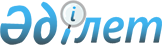 ҚАЗАҚСТАН РЕСПУБЛИКАСЫНЫҢ МИНИСТРЛЕР КАБИНЕТI ЖАНЫНДАҒЫ ҚАЗАҚСТАН РЕСПУБЛИКАСЫНЫҢ ҰЛТТЫҚ АЭРОҒАРЫШ АГЕНТТIГI ТУРАЛЫҚАЗАҚСТАН РЕСПУБЛИКАСЫ МИНИСТРЛЕР КАБИНЕТIНIҢ ҚАУЛЫСЫ 29 сәуiр 1994 ж. N 457



          "Байқоңыр" ғарыш айлағын пайдаланудың негiзгi принциптерi
мен шарттары туралы Қазақстан Республикасы мен Ресей Федерациясы
арасындағы 1994 жылғы 28 наурыздағы Келiсiмiн жүзеге асыру 
мәселелерiн жедел шешу мақсатында Қазақстан Республикасының
Министрлер Кабинетi қаулы етедi:




          1. Қазақстан Республикасының Министрлер Кабинетi жанындағы




Қазақстан Республикасының Ұлттық аэроғарыш агенттiгiнiң тұрақ орны
уақытша Ленинск қаласына көшiрiлсiн.
     2. Қазақстан Республикасының Мемлекеттiк мүлiк жөнiндегi 
мемлекеттiк комитетi Ленинск қаласының әкiмiмен бiрлесе отырып, екi
апта мерзiм iшiнде Қазақстан Республикасының Министрлер Кабинетi
жанындағы Қазақстан Республикасының Ұлттық аэроғарыш агенттiгiнiң 
аппаратын Ленинск қаласына уақытша орналастыру мәселесiн шешетiн
болсын.
     
     Қазақстан Республикасының
          Премьер-министрi
      
      


					© 2012. Қазақстан Республикасы Әділет министрлігінің «Қазақстан Республикасының Заңнама және құқықтық ақпарат институты» ШЖҚ РМК
				